Для виховання дітей із синдромом Дауна потрібен м’який підхід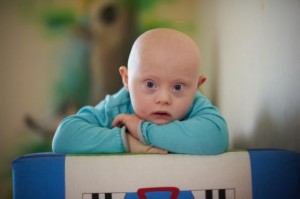 При спілкуванні із дітьми з особливими потребами, у тому числі із синдромом Дауна, не потрібно робити різницю між ними та їхніми однолітками.За будь-яких обставин неприпустимо підвищувати голос чи ображати дитину. У кожній дитині треба бачити сильні сторони і спиратися на них. Ця порада стосується і батьків, і решти людей з оточення „сонячних” дітей.– Не можна ігнорувати дитину, яка виявляє бажання щось розповісти. Завжди треба вислухати її уважно, не намагатися прискорити розмову або уникнути її, – Необхідно контролювати форму спілкування, не припускати зверхності.Педагогам такої дитини не можна допускати категоричних висновків, що через медичний діагноз дитина не здатна до засвоєння матеріалу.– Можливо, у малечі не розвинена дрібна моторика, що дуже часто буває при синдромі Дауна. Саме через цю проблему їй важко точно відтворювати дії. Це може ускладнити виконання завдань з письма тощо.Наводимо  приклад найлегшого способу розвитку моторики. Так, необхідно змішати в одній посудині різні крупи: горох, рис, гречку, пшоно, пшеницю та дозволити дитині гратися цим, зануривши пальчики, попросити її дістати окремі крупинки.Також можна заховати у злаки іграшку, а потім знайти.– Фахівець повинен пояснити батькам необхідність виконання такого завдання удома і порекомендувати частоту й термін виконання цієї вправи.– Дітям, яким складно засвоїти абстрактні поняття, важко виконувати математичні завдання. У такому разі їм треба дозволити користуватися калькулятором.До дитини із синдромом Дауна треба звертатися на ім’я та стежити, щоб ніхто й ніколи не називав її іменами чи прізвиськами, які накладають тавро або дискримінують.– Не можна ділити дітей за принципом — здорові та інваліди, а також використовувати ці терміни. Дитину це не лише ображає, а й може глибоко поранити, позбавити віри у себе.Дитину з особливими потребами слід навчати безпечної поведінки. Для цього можна вивчити з нею чіткий, але невеликий перелік людей, до яких можна звернутися на вулиці у разі небезпечної ситуації.– Батькам важливо пам’ятати, що не можна захистити дитину від усіх непередбачуваних ситуацій, у яких вона може опинитись.– Однак близькі повинні розповісти малечі про шкідливі наслідки, до яких може призвести та чи інша дія або вибір.Завдання батьків, рідних, педагогів – зробити усе можливе, щоб не травмувати дитину й допомогти їй уникнути стресів.– Щоб зняти психологічне та фізичне напруження в дитини з особливими потребами, треба застосовувати активні ігри, спортивні вправи, проводити змагання та групові ігри.Для сонячних діток дуже важливе спілкуванняВелику роль у розвитку дітей із синдромом Дауна відіграє спілкування. Для цих діток особливо важлива мова жестів.Співаючи пісеньки, батькам необхідно показувати рухи, які виконують тваринки з дитячої пісеньки. А перед тим, як дати малюкові пити, потрібно показати, ніби в руці тримаєш горня.
Так дитині із синдромом Дауна буде легше показати батькам те, чого вона хоче.– Звичайна дитинка віком трьох-п’яти років має 1200 можливостей спілкування на день. У дітей із синдромом Дауна цієї можливості немає, тому такій дитині потрібно якомога раніше починати розвивати мовлення.Розвиток мовлення дуже пов’язаний із тим, що дитина висловлює поглядом, звуками та жестами.
– Батькам особливих дітей треба намагатися “прочитати” та зрозуміти наміри дитини і передану нею інформацію. Адже 75-80% проблем із поведінкою таких малюків тісно пов’язані саме зі сферою спілкування.  Найчастіше саме брак спілкування є джерелом стресів та агресивної поведінки у дітей із синдромом Дауна.Тож насамеперед батькам необхідно переконатися, чи вони надають своїй дитині достатню кількість можливостей для спілкування мовою жестів щодня.– Не чекайте, поки дитина сама звернеться до вас або спробує привернути вашу увагу.– Для кращого взаєморозуміння батькам слід частіше застосовувати мову жестів, а також розвивати розумові здібності за допомогою карток із зображеннями предметів.
Дослідження американських учених показали, що діти, які засвоїли мову жестів, швидше засвоюють розмовну мову.– Від народження дитині необхідно засвоїти найпростіші жести. Наприклад — їсти, коли батьки показують рукою на рот і промовляють слово „їсти”. „Пити” — імітують, ніби в руці є склянка. Її підносять до рота, при цьому промовляючи слово „пити”.Співаючи дитині, також потрібно застосовувати жести. Тобто показувати те, про що йдеться у пісеньці.– Якщо дитина використала жест і ви її зрозуміли, віддячте їй, скажіть „молодець”. Також використовуйте міміку, а кожен жест супроводжуйте відповідним виразом обличчя.